Heritage Camp- Pioneers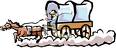 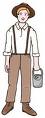 Summer 2016 - ItineraryMondayOur young pioneers will begin this week by moving west.  We’ll explore the new territory, decide what essential items pioneers will need to start their new lives and learn about the prairie.  Campers will learn how to amuse themselves in this new land with songs, games and stories which will help them as they take a trip down the Erie Canal.TuesdayToday our young pioneers will learn about life on the farm.  Campers will learn about the different chores that are done in each season, and try a few themselves, like making candles and churning butter.  Campers will also learn about the effects of farming on the prairie, and will create a model of their own farm.WednesdayNow that we’ve settled, it’s time to set up house!  Today campers will build edible log cabins and create floor cloths that might be used to decorate them.  (This can be messy so you may want to send your child with a smock or wearing old clothes).  They’ll learn how pioneers washed clothes and try their hands at spinning wool.  Today’s hike will teach campers about the different plants and how they might be used for food, medicine or dyes.ThursdayToday campers will learn about the pioneer community.  They’ll go “shopping” in the general store, learn to read the weather, and examine how people from different cultures all had to work together.FridayAfter a hard week of work, it’s time to celebrate with a Pioneer Frolic!  Campers will enjoy a day playing with pioneer toys like jumping jacks, creating autograph books and playing pioneer games like Graces and Nine Men’s Morris.  We’ll end our frolic by learning traditional dances.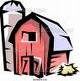 Campers will be outdoors each day, so be sure that they have on sunscreen and that they have a water bottle.  Please send a morning snack with your child each day.If you need to contact the Camp Director during camp hours, call Jennifer Hart at 847-514-6749.